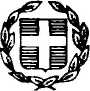 Προκήρυξη εκδήλωσης ενδιαφέροντος για την οργάνωση πολυήμερης εκδρομής Γ΄ τάξης στο Μόναχο (Γερμανία- Βαυαρία) ή Πράγα- Βιέννη (Τσεχία- Αυστρία)     Ο διευθυντής του Γενικού Λυκείου Μαλίων, σύμφωνα με την υπ. αριθ. 33120/ΓΔ4/28-02-2017  Υ.Α., προκηρύσσει την εκδήλωση ενδιαφέροντος από τα Τουριστικά Γραφεία, για τη διοργάνωση και πραγματοποίηση της πολυήμερης εκδρομής της Γ΄ τάξης:Α) στο Μόναχο ή Β) στην Πράγα – Βιέννη.  Η εκδρομή θα πραγματοποιηθεί στο διάστημα από 12 Φεβρουαρίου 2020 έως  28 Φεβρουαρίου 2020.Στην εκδρομή προβλέπεται να συμμετάσχουν περίπου 30 μαθητές και 3 συνοδοί καθηγητές. Α)Η προσφορά για Μόναχο θα πρέπει να περιέχει και εξασφαλίζει τα παρακάτω:Μεταφορά με λεωφορείο από τα Μάλια στο αεροδρόμιο Ηρακλείου στην αναχώρηση και μεταφορά με λεωφορείο από το αεροδρόμιο Ηρακλείου στα Μάλια στην επιστροφήΜετάβαση (Ηράκλειο– Μόναχο) και επιστροφή αεροπορικώς με απευθείας πτήση, με εισιτήρια που θα εξασφαλίζουν για μαθητές και συνοδούς καθηγητές την μεταφορά βαλίτσας τουλάχιστον 20 κιλά βάρους. Επίσκεψη στα κυριότερα ιστορικά - πολιτιστικά μνημεία της πόλης.Δύο ημερήσιες εκδρομές, μία στο κάστρο Νόισβανσταιν και μία στο Σάλτσμπουργκ της Αυστρίας.Ελληνόφωνο ξεναγό όπου κρίνεται απαραίτητο (τουλάχιστον 2 ξεναγήσεις στην πόλη του Μονάχου και 1 ξενάγηση στο Σάλτσμπουργκ).Ελληνόφωνο συνοδό από το τουριστικό γραφείο σε όλη τη διάρκεια της εκδρομής5 βραδινές μεταφορές από το ξενοδοχείο στο κέντρο της πόλης και αντίστροφαΠέντε (5) διανυκτερεύσεις με ημιδιατροφή (και εναλλακτική προσφορά με πρωινό) 4 αστέρων εντός πόλης Τα δωμάτια του ξενοδοχείου να είναι τρίκλινα ή δίκλινα για τους μαθητές και τρία (3) μονόκλινα για τους συνοδούς καθηγητέςΒ) Η προσφορά για Πράγα - Βιέννη θα πρέπει να περιέχει και εξασφαλίζει τα παρακάτω:Μεταφορά με λεωφορείο από τα Μάλια στο αεροδρόμιο Ηρακλείου στην αναχώρηση και μεταφορά με λεωφορείο από το αεροδρόμιο Ηρακλείου στα Μάλια στην επιστροφήΜετάβαση (Ηράκλειο– Πράγα ή Ηράκλειο- Βιέννη) και επιστροφή  αεροπορικώς με απευθείας πτήση, με εισιτήρια που θα εξασφαλίζουν για μαθητές και συνοδούς καθηγητές την μεταφορά βαλίτσας τουλάχιστον 20 κιλά βάρους. Η μετάβαση και η επιστροφή μπορούν να πραγματοποιηθούν και αντίστροφα (μετάβαση Ηράκλειο-Βιέννη και επιστροφή Πράγα-Ηράκλειο)Επίσκεψη στα κυριότερα ιστορικά - πολιτιστικά μνημεία των δύο πόλεων.Ημερήσια εκδρομή στο Κάρλοβυ Βάρυ ή στη Δρέσδη.Μεταφορά με λεωφορείο από την Πράγα στη Βιέννη ή αντίστροφα. (Δυνατότητα πρότασης άλλης ενδιαφέρουσας εκδρομής από το τουριστικό γραφείο).Ελληνόφωνο ξεναγό όπου κρίνεται απαραίτητο (τουλάχιστον 2 ξεναγήσεις στην πόλη της Πράγας και 1 ξενάγηση στην Βιέννη).Ελληνόφωνο συνοδό από το τουριστικό γραφείο σε όλη τη διάρκεια της εκδρομής5 βραδινές μεταφορές από το ξενοδοχείο στο κέντρο της πόλης και αντίστροφαΠέντε (5) διανυκτερεύσεις με ημιδιατροφή (και εναλλακτική προσφορά με πρωινό) (3 διανυκτερεύσεις στην Πράγα και 2 στην Βιέννη) σε ξενοδοχεία τουλάχιστον 4 αστέρων εντός πόλης Τα δωμάτια του ξενοδοχείου να είναι τρίκλινα ή δίκλινα για τους μαθητές και τρία (3) μονόκλινα για τους συνοδούς καθηγητέςΕπίσης η προσφορά πρέπει να περιέχει και εξασφαλίζει τα παρακάτω:Τουριστικό λεωφορείο που θα είναι στην αποκλειστική διάθεση των εκδρομέων για τις απαραίτητες μετακινήσεις τους  κατά τη διάρκεια της εκδρομής, από την άφιξη στο αεροδρόμιο προορισμού και μέχρι την μετάβαση στο αεροδρόμιο αναχώρησης για την επιστροφή στο Ηράκλειο. Το λεωφορείο θα πρέπει να διαθέτει όλες τις προβλεπόμενες από τη νομοθεσία προδιαγραφές (έγγραφα καταλληλότητας οχήματος, επαγγελματική άδεια οδήγησης, ελαστικά σε καλή κατάσταση, κλιματισμό, κλπ). Επίσης πρέπει να πληρούνται όλες οι προδιαγραφές ασφάλειας για τη μετακίνηση μαθητών (ζώνες ασφαλείας, έμπειροι οδηγοί).Στην προσφορά πρέπει να αναφέρεται ρητά η κατηγορία και το όνομα των  ξενοδοχείων.Υποχρεωτική Ασφάλιση Αστικής Ευθύνης Διοργανωτή (Συμβόλαιο “Ασφάλεια Αστικής Ευθύνης (Tour Operator)” του ιδίου διοργανωτή και όχι άλλου τουριστικού γραφείου), το οποίο πρέπει να βρίσκεται σε ισχύ όπως ορίζει η κείμενη νομοθεσία  καθώς και πρόσθετη ασφάλιση για περίπτωση ατυχήματος ή ασθένειας μαθητή ή συνοδού καθηγητή και μεταφορά του αεροπορικώς εάν παραστεί ανάγκη.Την αποδοχή από το Γραφείο ποινικής ρήτρας σε περίπτωση αθέτησης των όρων του συμβολαίου από τη μεριά του (κατάθεση εγγυητικής επιστολής με ποσό που θα καθορίσει το σχολείο).Την αντιμετώπιση της περίπτωσης που δεν θα πραγματοποιηθεί η εκδρομή λόγω ανωτέρας βίας (κακοκαιρία, εκλογές, απεργίες, κλπ).Για τις παραπάνω υπηρεσίες ζητείται η τελική συνολική τιμή  (με ΦΠΑ) της εκδρομής, αλλά και η επιβάρυνση ανά μαθητή.Παροχή απόδειξης σε κάθε μαθητή χωριστά στην εξόφληση της εκδρομής. Με την προσφορά θα πρέπει να κατατεθεί από το ταξιδιωτικό γραφείο απαραίτητα και υπεύθυνη δήλωση ότι διαθέτει το ειδικό σήμα λειτουργίας (το οποίο πρέπει να βρίσκεται σε ισχύ) καθώς και φωτοαντίγραφο του ειδικού  σήματος λειτουργίας.  Στο φάκελο της προσφοράς πρέπει να περιέχεται CD με την προσφορά σε ηλεκτρονική μορφή.Οι προσφορές θα πρέπει να κατατεθούν σε κλειστούς φακέλους μέχρι την Τρίτη 26 Νοεμβρίου και ώρα 10:40π.μ. στο γραφείο του Διευθυντή του Γενικού Λυκείου Μαλίων. Το άνοιγμα των προσφορών θα γίνει από την αρμόδια επιτροπή την ίδια ημέρα στις 10:40π.μ.για την επιλογή αυτής που θα κριθεί ως η πλέον κατάλληλη και ευέλικτη για διαμόρφωση σύμφωνα με το παιδαγωγικό μέρος της εκδρομής και επιπλέον θα είναι η πλέον συμφέρουσα οικονομικά.                                                                 Ο Διευθυντής                                                           Ιωάννης Κρασανάκης